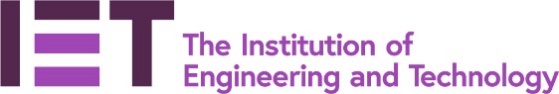 At the meeting of the______________________________________(Local Network name) held on____________________(Date), it was agreed that the following Committee Member(s) has/have been nominated as holder(s) of Government Procurement Card(s):Local Network Authorised Signatory:Full Name (BLOCK CAPITALS):	___________________________________    Position (BLOCK CAPITALS):	___________________________________  Signature:	___________________________________Date:	___________________________________									ONCE AUTHORISED, PLEASE SEND THIS FORM TO:  CCruttenden@theiet.orgNamePositionE-Mail addressName of the person being replaced, if applicable.